PROCESSO SELETIVO 2023.1 – FériasSUBCOMISSÃO DE ESTÁGIO EM FARMÁCIA DA FACULDADE DE CIÊNCIAS FARMACÊUTICAS DA UNIFAL-MG (ESTÁGIO OBRIGATÓRIO I)Resultado ParcialEm conformidade com o Processo Seletivo 2023.1 da Subcomissão de Estágio em Farmácia da Faculdade de Ciências Farmacêuticas da UNIFAL-MG, segue o resultado parcial dos aprovados e classificados (lista de espera) para o Estágio em Dispensação (Farmácia Universitária): Estágio em Dispensação (Farmácia Universitária)Estágio em Manipulação (FarUni)Estágio em Cuidado Farmacêutico (Ambulatório Aparecida)Alfenas – MG, 27 de fevereiro de 2023.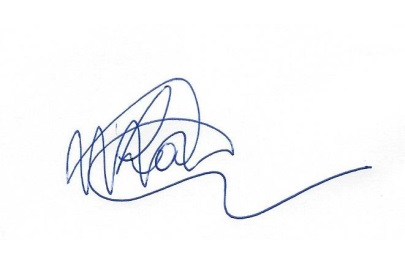 Subcomissão de Estágio em FarmáciaFaculdade de Ciências FarmacêuticasUniversidade Federal de AlfenasNúmero de matrículaSituação*Horário2019.2.02.042Aprovado(a)Segunda a sexta-feira, 7-11h2020.2.02.052Aprovado(a)Segunda a sexta-feira, 7-11h2021.1.02.023Aprovado(a)Segunda a sexta-feira, 13-17h2020.1.02.022Aprovado(a)Segunda a sexta-feira, 13-17h2020.2.02.028Classificado(a)-2021.1.02.020Classificado(a)-2020.1.02.039Classificado(a)-2019.2.02.046Classificado(a)-2018.2.02.021Classificado(a)-2021.1.02.044Classificado(a)-2018.2.02.47Classificado(a)-2020.1.02.057Classificado(a)-2018.2.02.046Classificado(a)-Número de matrículaSituaçãoHorário (1/3/23 a 21/3/23)2019.1.02.072desclassificado-2019.2.02.0051ºSegunda a sexta-feira, 7-11h2020.2.02.014desclassificado-2019.1.02.0462ºSegunda a sexta-feira, 7-11h2019.2.02.0433ºSegunda a sexta-feira, 13-17h2020.1.02.0354ºSegunda a sexta-feira, 13-17h2019.1.02.005Lista de espera - 1º-2018.1.02.003Lista de espera - 2º-2018.2.02.047Lista de espera - 3º-2018.1.02.050Lista de espera - 4º-2018.2.02.032Lista de espera - 5º-2020.1.02.057Lista de espera - 6º-2018.1.02.014Lista de espera - 7º-2018.2.02.008Lista de espera - 8º-2019.2.02.013Lista de espera - 9º-2016.1.02.044Lista de espera - 10º-Número de matrículaSituação*Horário2018.2.02.047Aprovado(a)Quarta, quinta  e sexta de 7-11 horas2019.1.02.071Aprovado(a)Quarta, quinta  e sexta de 7-11 horas2017.2.02.043Aprovado(a)Quarta, quinta  e sexta de 7-11 horas